Preise ab 1.11.2019KG						25,70 €KG-ZNS Erw. 			33,80 €KG-ZNS Ki				45,30 €KG Gerät				46,20 €Manuelle Therapie		29,70 €Massage				20,00 €Manuelle Ly30 min		26,00 €Manuelle Ly45 min		39,00 €Manuelle Ly60 min		59,00 €Fango Paraffin			15,60 €Fango Naturmoor			36,20 €Heißluft		  			  8,00 €Heiße Rolle				13,60 €	Kryotherapie				12,90 €Elektrotherapie			10,00 - 15,60 €Hausbesuche			12,00 €KM-Pauschale			 00,30 €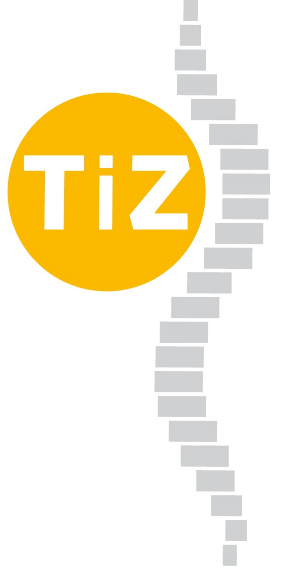 Kurse:Wirbelsäulengymnastik		55,00 €10 x 60 min	Fit durchs Jahr				78,00 €10 x 60 min(gefördert durch die gesetzliche Krankenkasse,nach §20 Abs. 1 SGB V.)  Pilates						78,00 €10 x 60 min(gefördert durch die gesetzliche Krankenkasse,nach §20 Abs. 1 SGB V.)  Fit im Alter 60+				25,00 €10 x eine Stunde(in Kooperation mit der AWO Nierstein, im Haus der Gemeine)